4 PRIEDAS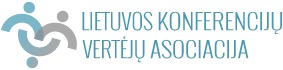 Nario prašymas patvirtinti naują kalbų kombinacijąPildo narysPavardė: 		Tel. nr.: 	Vardas: 		Mob. tel.: 	Adresas: 		El. paštas: 			Gimtoji kalba: 	Pildo narysDienų, išdirbtų su prašoma patvirtinti nauja (-omis) kalbų kombinacija (-omis), skaičius (ne mažiau kaip 30 dienų kiekvienai kalbų kombinacijai):Iš ................ į ................Iš ................ į ................Iš ................ į ................Iš ................ į ................................ dienų................ dienų................ dienų................ dienųPrašau patvirtinti žemiau nurodytą (-as) mano kalbų kombinaciją (-as): Prašau patvirtinti žemiau nurodytą (-as) mano kalbų kombinaciją (-as): Iš ................... į ...................; laiduoja .............................................................………..........................................Iš ................... į ...................; laiduoja .............................................................………..........................................Iš ................... į ...................; laiduoja .............................................................………..........................................Iš ................... į ...................; laiduoja .............................................................………..........................................Iš ................... į ...................; laiduoja .............................................................………..........................................Iš ................... į ...................; laiduoja .............................................................………..........................................Iš ................... į ...................; laiduoja .............................................................………..........................................Iš ................... į ...................; laiduoja .............................................................………..........................................Jei prašote išlygos, nurodykite kalbų kombinacijas, kurioms jos prašote, greta kiekvienos kombinacijos dešiniajame laukelyje pateikdami rimtą ir objektyvią tokio prašymo priežastį. Jei prašote išlygos, nurodykite kalbų kombinacijas, kurioms jos prašote, greta kiekvienos kombinacijos dešiniajame laukelyje pateikdami rimtą ir objektyvią tokio prašymo priežastį. Iš ............... į ...............Iš ............... į ...............Iš ............... į ...............Iš ............... į ...............Iš ............... į ...............Nurodykite kitą svarbią informaciją, į kurią prašote LKVA valdybos atsižvelgti nagrinėjant Jūsų prašymą. 